Piranha Press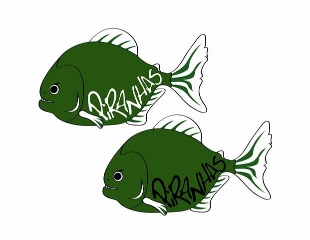 May 2013 EditionSpring/Summer SeasonI would like to welcome everyone to another great season of Piranhas Swimming!!  We have some new faces that have done a great job of integrating themselves with the team and I am very excited for another terrific year as we continue to grow and build our team.  For those of you new to the team, this newsletter comes out once a month and helps you stay informed on upcoming team events and important dates regarding sign-up, etc.  If you ever have any questions/concerns, please feel free to contact me at coachdunham@hotmail.com  Best of luck to everyone on another great season!!May Practice Schedule Changes Below are the practice changes for all groups for the month of May:Saturday May 11th (Scrimmage vs. Delmar): See BelowMonday May 27th (Memorial Day): Practice Cancelled for all groups**We WILL Practice on Friday May 24th and Saturday May 25th**Saturday June 1st (Special Olympics): No PracticeScrimmage (Saturday May 11th)We will be holding a scrimmage vs. Delmar on Saturday May 11th @ the Shen Pool from 9-12.  There will be no cost to anyone and parents are free to observe from the stands and watch.  We will not be turning on the timing system (or getting times), but rather let the swimmers have some valuable race experience and implement some stroke changes in their swims.  The meet is not mandatory, but we will also be selling bagels/juice as well as having our first sign-up for our Home Meet on June 15th. Swimmers for all groups will have warm-ups @ 9:00, the Meet will start @ approximately 10:00.***SWIMMERS FOR ALL GROUPS WILL BE AT POOL FROM 9-12***  Special Olympics (Saturday June 1st)The Senior and Junior Groups for the Piranhas will once again be volunteering their time to help with the Special Olympics at the Shenendehowa Aquatic Center on Saturday June 1st.  This is a great way to give back to the community and a wonderful event, all Piranhas Senor and Junior Squad Members are highly encouraged to participate!  The event usually runs from 9-2 PM and swimmers help time, set-up, and run the event.2013 Meet/Event Schedule* Please remember for Senior, Junior, Age Group II, and Age Group I it is assumed that you are attending the meets that your group is registered for.  It is the responsibility of each family to opt-out on the website if they can not attend, failure to do so by the registration date will lead to a full charge for all events.** Please remember for Mini-Piranhas, it is assumed each families responsibility to register for events and opt-in to meets on the website by the meet deadline, since Mini-Piranhas have the option of attending meets or not.  Failure to opt-in to meets by the registration dates will lead to your swimmer not being able to participate in the meet.Welcome Coach Sandy StanislowskyWe are very pleased and happy to welcome coach Sandy Stanislowsky to our team!  Sandy is currently in her 13th season as the Head Coach for the Ballston Spa Boys Varsity Swim Team.  Sandy brings over 30 years of experience and has previously been the Head Coach for the Ballston Spa and Saratoga Girls Varsity Swim Teams, Section 2 Girls Swimming and Diving Coordinator, and Head Coach @ Skidmore College.  Sandy has great passion, knowledge, and intelligence and is a wonderful addition to our staff, take the time to introduce yourself if you get the chance!!BEST OF LUCK TO ALL OF THE FAMILIES!! LOOKING FORWARD TO ANOTHER GREAT SEASON!!!MeetDateSenior BoysSenior GirlsJuniorAge Group IIAge Group IMini PiranhasSpecial Olympics (Volunteers)June 1st XXXMeter MadnessJune 2nd XXXXHudson Crossing TriathlonJune 9thXXSummer Kick-Off(Piranhas Hosted Meet)June 15thXXXXXXGreat Escape TripJuly 6thXXXHawks Summer InviteJuly 13th (Sat. only)XXXXXXSummer ChampionshipsJuly 19-21st XXXXXX